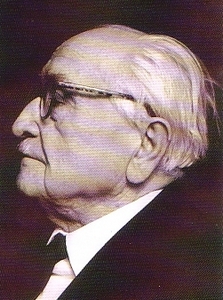       	                FRANJO LUČIĆ	        ( Kuče  1889. – Zagreb 1972.)Hrvatski skladatelj, orguljaš, glazbeni pedagog i teoretičar. Od 1918. do 1927. bio je turopoljski župan. Danas Osnovna glazbena škola u Velikoj Gorici nosi njegovo ime. Napisao je i uglazbio Turopoljsku himnu.TUROPOLJSKA HIMNATUROPOLJSKA HIMNA      Nek zaori naša pjesmaSnažno kao gromSedam stotin ljeta slaviTuropoljski dični dom.Složno naprijed braćo milaTuropoljac želi vijekDa ni jedna njemu silaNe pomuti slavni stijeg.Turopoljski lug, veseljeNjeg oblijeva Odre valSlavne borbe je znamenjeLukavec ponosit grad.      Staru tvoju  slavu pjevaSlavuj v lugu zelenom,O njoj priča naša djevaSvome dragom, miljenom.Da nam uvijek sretan bude,Turopoljski dični rod,Našu dragu djedovinuBranit ćemo složno svi.Zato srca svi u jednuLjubav ćemo složit mi-Bože silni, Bože sveti,Turopoljski, brani domLjubav, slogu nam podijeli,Ponos da smo rodu svom.                                                                     Franjo Lučić